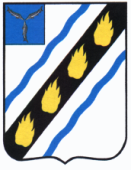 ЗОЛОТОСТЕПСКОЕ  СЕЛЬСКОЕ  ПОСЕЛЕНИЕСОВЕТСКОГО   МУНИЦИПАЛЬНОГО РАЙОНАСАРАТОВСКОЙ   ОБЛАСТИСОВЕТ ДЕПУТАТОВвторого созываРЕШЕНИЕот  21.10.2008   № 1с.Александровка О внесении изменений и дополнений в Регламент работы Совета депутатов, утвержденный решением Совета депутатов Золотостепского сельского поселения от 08.02.2006 г. № 16  Руководствуясь Уставом Золотостепского муниципального образования, Совет депутатов Золотостепского сельского поселения РЕШИЛ:1. Внести в Регламент работы Совета депутатов, утвержденный решением Совета депутатов Золотостепского сельского поселения первого созыва от 08.02.2006 г. № 16 «О Регламенте работы Совета депутатов Золотостепского муниципального образования», следующие изменения  и  дополнения:1.1.	В  первом абзаце пункта 2 раздела   «Порядок  выдвижения и избрания должностных лиц Совета депутатов муниципального образования и формирование  его  органов» слова «Глава  поселения  избирается  на  заседании Совета депутатов  из  состава депутатов  Совета  депутатов на  три года  в  порядке, установленным настоящим  Регламентом.»  заменить  словами   «Глава  поселения  первого  созыва  избирается  на  заседании Совета депутатов  из  состава депутатов  Совета  депутатов на  срок полномочий  Совета  депутатов,    в  порядке, установленном настоящим  Регламентом.»;1.2.	В  разделе  «Организация  работы Совета»:а) в  пункте 1 слова «не менее 2/3 от установленного числа депутатов Совета» заменить словами «не менее 50 процентов от избранного состава представительного органа»;б) пункт 3 изложить в новой редакции:«3. Первое заседание Совета депутатов нового созыва созывается не позднее, чем на 30-ый день со дня избрания представительного органа муниципального образования в правомочном составе»;в)  абзац  первый  пункта 6 изложить  в новой редакции «Внеочередные  заседания  Совета  созываются  главой  поселения  по  собственной  инициативе,  либо  по  инициативе  не  менее  1/3 депутатов  Совета»;    г)  пункт 7  изложить  в новой  редакции «Сообщение  о  времени  созыва  и  месте  проведения  заседания  Совета  депутатов,  а  так же  вопросах,  вносимых  на  рассмотрение,  доводятся  до  сведения депутатов не  позднее,  чем  за  5  календарных  дней  до  дня заседания, за  исключением случаев  созыва  внеочередного  заседания.  О  внеочередном  заседании и  его повестке  депутатам  сообщается  не  позднее, чем  за  3  дня до его проведения»;  д) в пункте 8 слова «начинаются в 14.00 часов и проводятся, как правило, один раз в два месяца в последнюю пятницу» заменить словами «проводятся не реже одного раза в три месяца, как правило, в последнюю среду  в 15.00 часов»;1.3.  Пункт  первый  раздела  «Срок  полномочий  депутата»      исключить;1.4.  В  абзаце  первом  пункта  2  раздела  «Рассмотрение  обращений  и  организация  приема  граждан»    слова  «Обращения,  не   требующие  специального  изучения  или  проверки,  рассматриваются  безотлагательно  в  срок  не  более  15  дней»  исключить.2.Настоящее решение вступает в силу со дня его принятия и подлежит официальному обнародованию в установленном порядке.Председательствующийна заседании Совета депутатов                                                            А.М.Смирнова